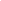 RECIBO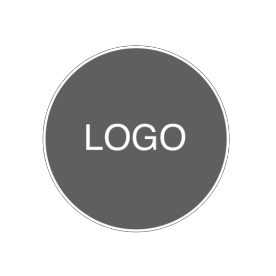 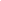 <Nombre de su empresa>Saldo pagadops	-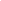 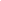 <123 Dirección de calle><Ciudad, Estado, Código Postal/Zip>NÚMERO DE RECIBO<Número de teléfono><Dirección de correo electrónico>COBRAR AENVIE A<Nombre de contacto><Nombre / Departamento><Nombre de la empresa cliente><Nombre de la empresa cliente><Dirección><Dirección><Teléfono><Teléfono><Correo electrónico>DESCRIPCIÓN	CANTIDADDESCRIPCIÓN	CANTIDADPRECIO UNITARIOTOTAL0.000.000.000.000.000.000.000.000.000.000.00TOTAL PARCIAL0.00Notas, cómo se realizó el pago, garantía/políticas de devoluciónDESCUENTO0.00SUBTOTAL MENOS DESCUENTO0.00TASA DE IMPUESTO0,00%TOTAL IMPUESTOS0.00ENVÍO/MANIPULACIÓN0.00